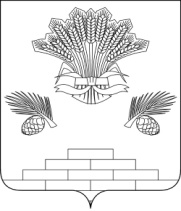 АДМИНИСТРАЦИЯ ЯШКИНСКОГО МУНИЦИПАЛЬНОГО ОКРУГАПОСТАНОВЛЕНИЕот «27» декабря 2022г. № 1364-п       Яшкинский муниципальный округО принятии государственного имущества Кемеровской области - Кузбасса в муниципальную собственность Яшкинского муниципального округа от Комитета по управлению государственным имуществом Кузбасса	Во исполнение п. 3.1. распоряжения Правительства Кемеровской области - Кузбасса от 03.11.2022 № 615-р «О передаче государственного имущества Кемеровской области - Кузбасса в муниципальную собственность муниципальных образований Кемеровской области - Кузбасса», на основании передаточного акта имущества из государственной собственности Кемеровской области - Кузбасса в муниципальную собственность Яшкинского муниципального округа от 03.11.2022, руководствуясь статьями 214, 215 Гражданского кодекса Российской Федерации,  Федеральным законом от 06.10.2003 № 131-ФЗ «Об общих принципах организации местного самоуправления в Российской Федерации», а также статьями Положения о порядке управления и распоряжения муниципальной собственностью Яшкинского муниципального района, утвержденного  решением Яшкинского районного Совета народных депутатов от 25.03.2011 № 271-р, Уставом Яшкинского муниципального округа, администрация Яшкинского муниципального округа постановляет:1. Принять на безвозмездной основе в муниципальную собственность Яшкинского муниципального округа от уполномоченного органа - Комитета по управлению государственным имуществом Кузбасса государственное имущество Кемеровской области - Кузбасса согласно приложению к настоящему постановлению.2. Контроль за исполнением настоящего постановления возложить на   начальника МКУ «Управление имущественных отношений» - заместителя главы Яшкинского муниципального округа Э.Г. Рыльцева.   	3. Настоящее постановление вступает в силу с момента подписания.Глава Яшкинскогомуниципального  округа                                                                Е.М. Курапов                                                                                                          Приложениек постановлению администрации Яшкинского муниципального округа от «27» декабря 2022  №  1364-п Перечень государственного имущества Кемеровской области-Кузбасса, безвозмездно принимаемого в муниципальную собственность Яшкинского муниципального округа  Начальник МКУ «Управление имущественных  отношений» - заместитель главы Яшкинского  муниципального округа                                                                            Э.Г. РыльцевНаименование и индивидуализирующие характеристики имуществаКол-во,шт.Первоначальная /остаточная стоимостьна 20.05.2022,     руб.123Муниципальное бюджетное общеобразовательное учреждение«Средняя общеобразовательная школа № 1Яшкинского муниципального округа»Муниципальное бюджетное общеобразовательное учреждение«Средняя общеобразовательная школа № 1Яшкинского муниципального округа»Муниципальное бюджетное общеобразовательное учреждение«Средняя общеобразовательная школа № 1Яшкинского муниципального округа»Сканер8117 062,40/117 062,40Принтер228 320/28 320Всего10145 382,40/145 382,40Муниципальное бюджетное общеобразовательное учреждение «Средняя  общеобразовательная школа № 5 Яшкинского муниципального округа»Муниципальное бюджетное общеобразовательное учреждение «Средняя  общеобразовательная школа № 5 Яшкинского муниципального округа»Муниципальное бюджетное общеобразовательное учреждение «Средняя  общеобразовательная школа № 5 Яшкинского муниципального округа»Сканер229 265,60/29 265,60Принтер13184 080/184 080Всего15213 345,60/213 345,60Всего по Яшкинскому муниципальному округу25358 728/358 728